Med venlig hilsen,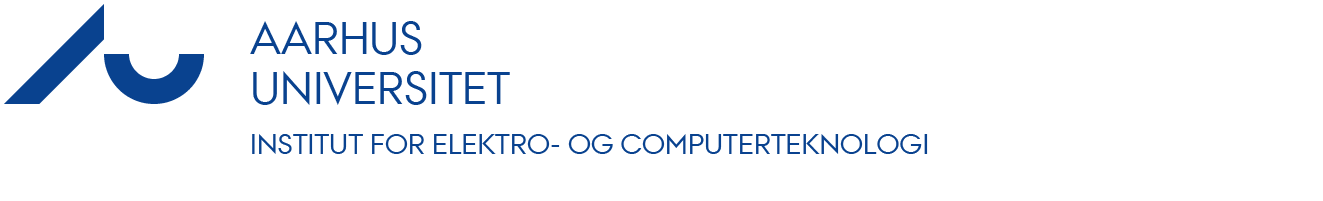 Best Regards,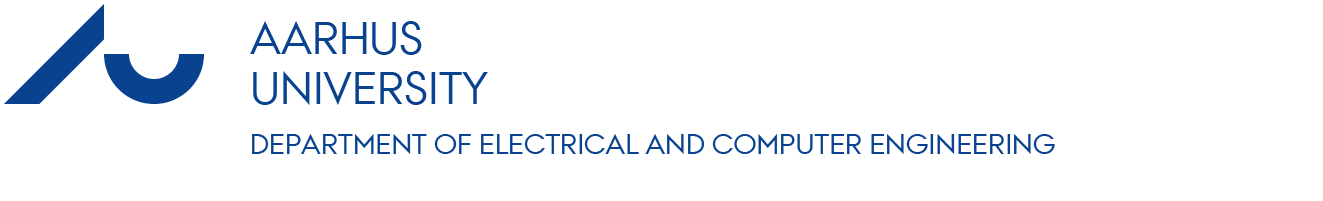 Navn
TitelAfdelingTelefon: xxxx xxxx
E-mail: xxxx@ece.au.dkAarhus UniversitetInstitut for Elektro- og Computerteknologi
Finlandsgade 22
8200 Aarhus NBygning xxxx, lokale xxxWeb: www.ece.au.dk Name
TitleSection/areaTel.: +45 xxxx xxxx
E-mail: xxxx@ece.au.dkAarhus UniversityDepartment of Electrical and Computer Engineering
Finlandsgade 22
8200 Aarhus NDenmarkBuilding xxxx, room xxxWeb: www.ece.au.dk/en